Urząd Gminy Dobra
Wydział Spraw Obywatelskich
72-003 Wołczkowo ul. Lipowa 51
tel. 91 311 22 81, 91 439 65 07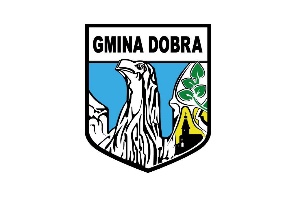 Załącznik 3. 															              Dobra , dnia…………………………Oznaczenie i adres przedsiębiorcy:…………………………………………………….…………………………………………………….…………………………………………………….OŚWIADCZENIEprzedsiębiorcy o osobistym wykonywaniu przewozów drogowych
 w zakresie przewozu osób taksówkąNa podstawie art. 8 ust.3 pkt 4 ustawy z dnia 6 września 2001 r. o transporcie drogowym oświadczam, że transport drogowy w ramach udzielonej licencji będę wykonywał osobiście i nie zamierzam zatrudniać kierowców.Niniejsze oświadczenie zostało złożone w sprawie wydania licencji na wykonywanie krajowego transportu  drogowego w zakresie przewozu osób taksówką.Jestem świadomy (-a)  odpowiedzialności karnej za złożenie fałszywego oświadczenia.……………………………….
 Czytelny podpis przedsiębiorcyArt. 233 § 1 kk: Kto, składając zeznanie mające służyć za dowód w postępowaniu sądowym lub w innym postępowaniu prowadzonym na podstawie ustawy, zeznaje nieprawdę lub zataja prawdę, podlega karze pozbawienia wolności od 6 miesięcy do lat 8.Art. 272 kk: Kto wyłudza poświadczenie nieprawdy przez podstępne wprowadzenie w błąd funkcjonariusza publicznego lub innej osoby upoważnionej do wystawienia dokumentu, podlega karze pozbawienia wolności do lat 3.